　　―　関西支部（大阪・京都・兵庫・奈良・滋賀・和歌山）―「活き活きと学び・交流」を合言葉に、自由に語れる交流と癒しの場（サロン）です。日時：平成27年10月25日（日曜日）16：00～20：00　16:00～18:00　総会と講演会特別講演　人工繁殖技術の最前線 ～宇宙繁殖からクローン動物まで～」
講師：山梨大学生命環境学部教授　若山照彦氏　本部からは、小谷信司常務理事（情報メカトロニクス工学科教授、計機61、修63卒）が出席されます。  18:00～20:00 　懇親会（同好会のマンドリン演奏などの企画もあり）＊（14:30～15:30）理事会を行います。顧問・理事・監事の方はご出席下さい。2.　場所： ホテルグランヴィア大阪〒530-0001　大阪市北区梅田3丁目1-1　　℡06-6344-1235　　ＪＲ大阪駅構内、阪急・阪神梅田駅、地下鉄梅田駅より徒歩すぐ。3.　会費：壱万円（年会費壱千円を含む）お支払いは当日会場にて（領収書用意あり）。　　　　　　　　　☆ご欠席の方へ・・支部年会費1,000円のご協力をお願い致します。払い込み先：郵便振替口座（00960-7-68527）口座名　関西支部問い合わせ先：田中紙管㈱　田中四郎宛　携帯　090-7969-7431　　　　　　　　　又は窪寺宛　℡080-6116-5549　牧野宛　℡・fax0798-72-4403　　　　 　☆　関西支部のホームページ　http://www5a.biglobe.ne.jp/~yamanasi/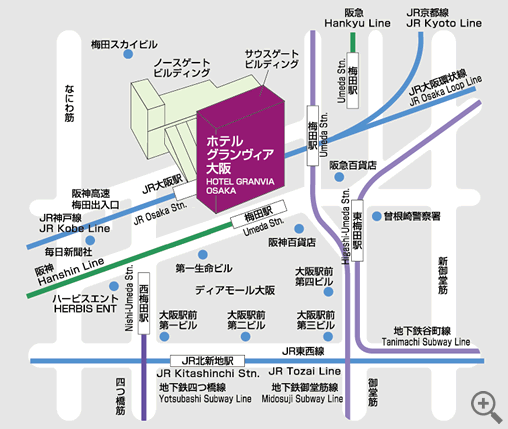 